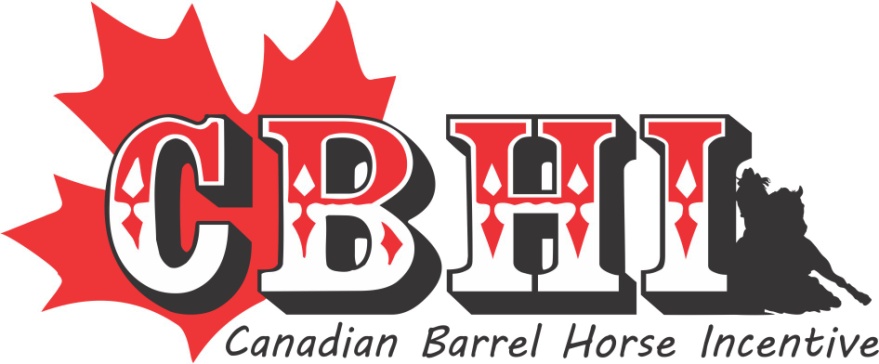 2022 ANNUAL NOMINATION FORMDeadline for payment is Dec 1st (must be in the office)-Please keep a copy of this form your receipt.* The Stallion’s advertising poster/flyer can be e-mailed in a Jpeg format*Name & Registration # of the Stallion {Include a copy of the papers}:_________________________________________________________________________ Owner(s):_________________________________________________________________Address:__________________________________________________________________City/Province:______________________________________________________________Postal Code:________________ Phone # (s) ____________________________________E-mail:____________________________________________________________________Web Site:__________________________________________________________________Nomination Fees:* Worker/Volunteer fee is to offset help that we have to hire to make our events run smoothly. Signature:__________________________________________________(By signing this you confirm that you understand the difference between the 3 payment choices - no refunds)Email Transfer’s: info@canadianbarrelincentive.com and use cbhientry as the password Please circle below if this is a new stallion to the program:1. You wish to be placed on the Super Stakes waiting list   or        2. Not interested in the Super StakesCANADIAN BARREL HORSE INCENTIVE51314 RRD 22 Parkland County, Ab T7Y  2H8For all incentive and nomination information;Contact: Kelly Danard	780-963-0987	e-mail -info@canadianbarrelincentive.com Partial- Stallions without offspring of competition age &/or are not competing themselves$250Full- Stallions with offspring of competition age &/or are competing themselves.$500Deceased- Stallions with no frozen semen.$250Worker/Volunteer fee -$25 per stallion$25$25TOTALTOTAL